附件1衡阳县城区义务教育阶段学校新生入学资格审查表报名号:                     申报学校：                    附件2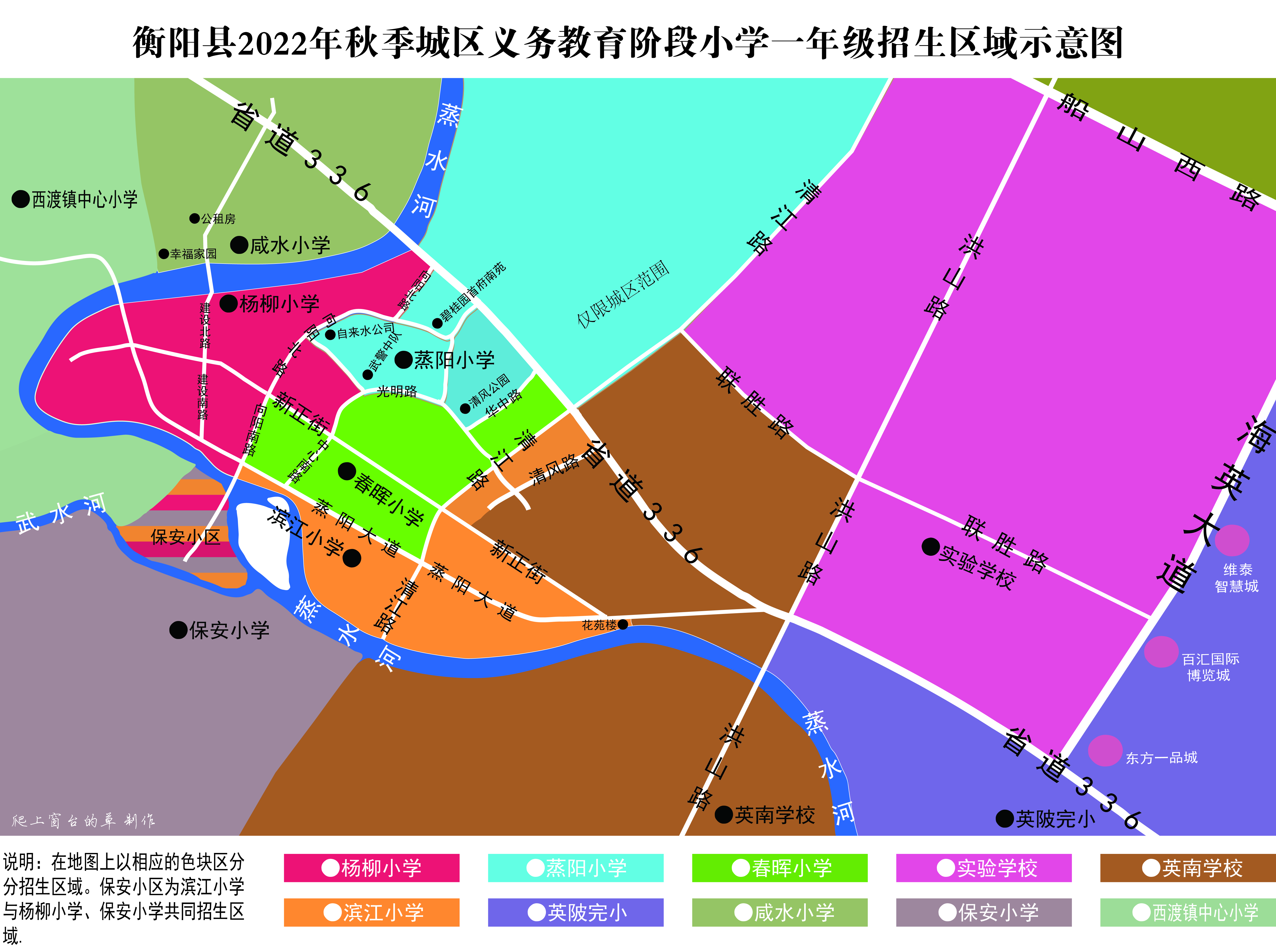 附件3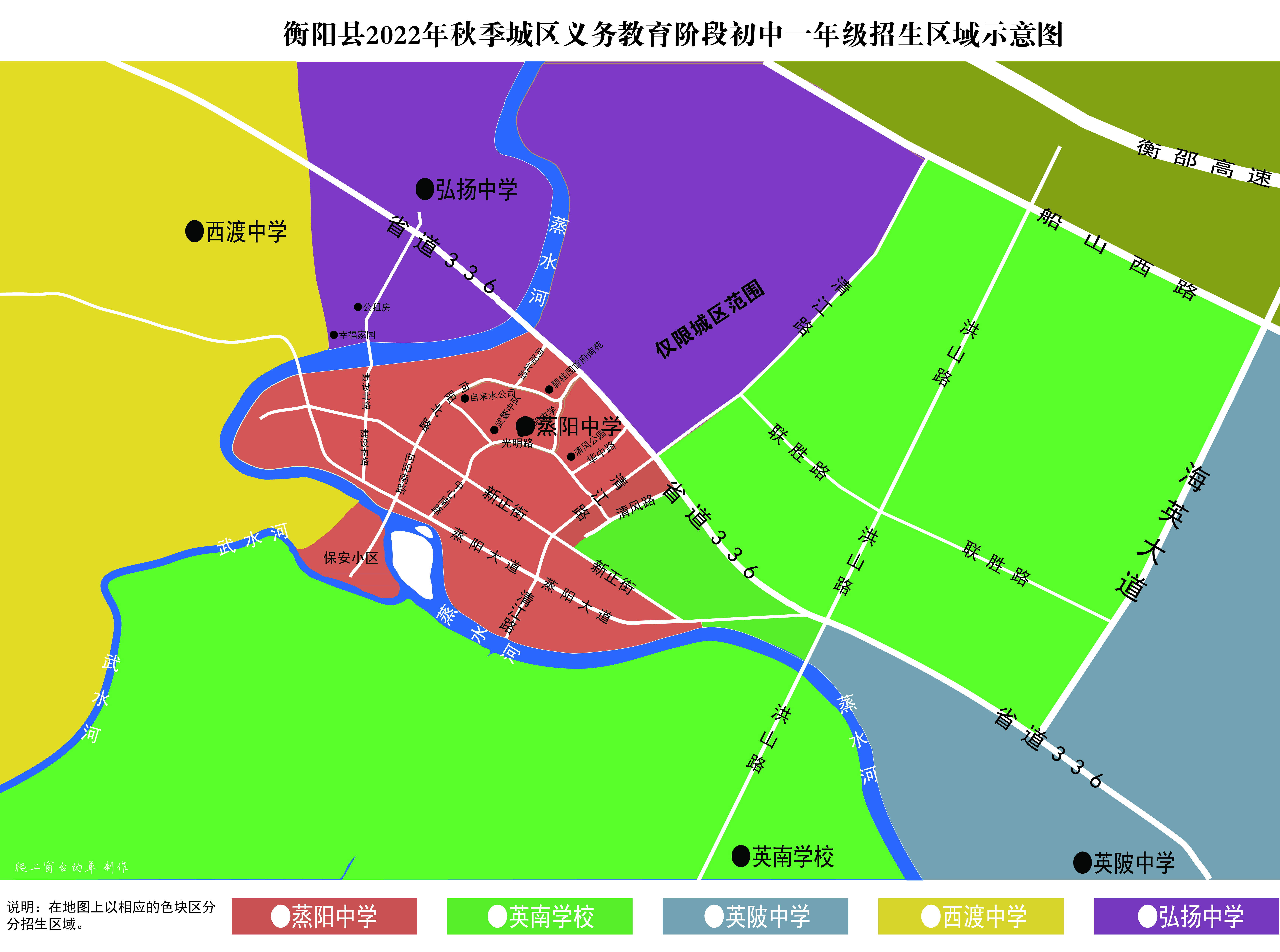 学生信息姓名姓名性别性别性别性别民族民族民族学生信息身份证号身份证号身份证号是否寄宿是否寄宿是否寄宿是否寄宿是否寄宿学生信息出生日期出生日期出生日期毕业校（园）毕业校（园）毕业校（园）毕业校（园）学生信息现居住地详细地址现居住地详细地址现居住地详细地址现居住地详细地址现居住地详细地址现居住地详细地址监护人信息姓名姓名姓名与学生关系与学生关系与学生关系监护人信息工作单位工作单位工作单位联系电话联系电话联系电话户籍信息户主姓名户主姓名户主姓名户主与学生关系户主与学生关系户主与学生关系户主与学生关系户籍信息户籍地址户籍地址户籍地址报名信息生源类别□户籍类        □房产类□进城务工随迁类□港、澳、台同胞及外籍类□园区企业类□政策性照顾类   □优抚对象类□户籍类        □房产类□进城务工随迁类□港、澳、台同胞及外籍类□园区企业类□政策性照顾类   □优抚对象类□户籍类        □房产类□进城务工随迁类□港、澳、台同胞及外籍类□园区企业类□政策性照顾类   □优抚对象类□户籍类        □房产类□进城务工随迁类□港、澳、台同胞及外籍类□园区企业类□政策性照顾类   □优抚对象类□户籍类        □房产类□进城务工随迁类□港、澳、台同胞及外籍类□园区企业类□政策性照顾类   □优抚对象类□户籍类        □房产类□进城务工随迁类□港、澳、台同胞及外籍类□园区企业类□政策性照顾类   □优抚对象类□户籍类        □房产类□进城务工随迁类□港、澳、台同胞及外籍类□园区企业类□政策性照顾类   □优抚对象类□户籍类        □房产类□进城务工随迁类□港、澳、台同胞及外籍类□园区企业类□政策性照顾类   □优抚对象类□户籍类        □房产类□进城务工随迁类□港、澳、台同胞及外籍类□园区企业类□政策性照顾类   □优抚对象类□户籍类        □房产类□进城务工随迁类□港、澳、台同胞及外籍类□园区企业类□政策性照顾类   □优抚对象类是否服从调剂是否服从调剂是否服从调剂监护人签名以上信息已核无误。签名：年   月   日以上信息已核无误。签名：年   月   日以上信息已核无误。签名：年   月   日以上信息已核无误。签名：年   月   日以上信息已核无误。签名：年   月   日以上信息已核无误。签名：年   月   日以上信息已核无误。签名：年   月   日以上信息已核无误。签名：年   月   日以上信息已核无误。签名：年   月   日以上信息已核无误。签名：年   月   日以上信息已核无误。签名：年   月   日以上信息已核无误。签名：年   月   日以上信息已核无误。签名：年   月   日以上信息已核无误。签名：年   月   日以上信息已核无误。签名：年   月   日复核意见材料清单：户籍簿身份证居住证房产证相关证明材料材料清单：户籍簿身份证居住证房产证相关证明材料材料清单：户籍簿身份证居住证房产证相关证明材料材料清单：户籍簿身份证居住证房产证相关证明材料材料清单：户籍簿身份证居住证房产证相关证明材料□信息与材料已核，符合报名条件。□不符合报名条件。不符合报名条件原因：审核人：年   月   日□信息与材料已核，符合报名条件。□不符合报名条件。不符合报名条件原因：审核人：年   月   日□信息与材料已核，符合报名条件。□不符合报名条件。不符合报名条件原因：审核人：年   月   日□信息与材料已核，符合报名条件。□不符合报名条件。不符合报名条件原因：审核人：年   月   日□信息与材料已核，符合报名条件。□不符合报名条件。不符合报名条件原因：审核人：年   月   日□信息与材料已核，符合报名条件。□不符合报名条件。不符合报名条件原因：审核人：年   月   日□信息与材料已核，符合报名条件。□不符合报名条件。不符合报名条件原因：审核人：年   月   日□信息与材料已核，符合报名条件。□不符合报名条件。不符合报名条件原因：审核人：年   月   日□信息与材料已核，符合报名条件。□不符合报名条件。不符合报名条件原因：审核人：年   月   日□信息与材料已核，符合报名条件。□不符合报名条件。不符合报名条件原因：审核人：年   月   日